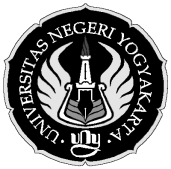 NAMA MAHASISWA  : EVAN BASTIAN                   PUKUL                     : 07.00 WIB-SELESAINO. MAHASISWA        : 10208241023                         TEMPAT PRAKTIK: SMP N 3 KALASANTGL. OBSERVASI       :22 FEBRUARI 2013                FAK/JUR/PRODI     : FBS/P.SENI MUSIK		Yogyakarta,  23 Februari 2013		Guru Pembimbing,	                        Pengamat,         SUWARNINGSIH, S. Pd                                                               EVAN BASTIAN      NIP : 19650910 198803 2 011			                            NIM :10208241023FORMAT OBSERVASIPEMBELAJARAN DI KELAS DANOBSERVASI PESERTA DIDIKUniversitasNegeri YogyakartaNoAspek yang diamatiDeskripsiHasilPengamatanAPerangkatPembelajaran1. Kurikulum Tingkat Satuan PendidikanGuru telah menggunakan KTSP sesuai dengan standar isi dalam pembelajaran2. SilabusGuru telah menyusun silabus dan memberikan materi sesuai dengan silabus3. RencanaPembelajaran (RPP). Guru telah menyusun RPP, lalu di paparkan kepada siswa. Kegiatan pembelajaran dan materi yang diberikan sesuai dengan RPPBProses Pembelajaran1. Membuka pelajaranSebelum guru membuka pelajaran, ketua kelas menyiapkan kelasdan semua siswa member salam pada guruGuru membuka pelajaran, memberisalam, berdoa, menanyakan siswa yang tidak hadir, menanyakan sampai dimana pelajaran kemarin, dan menanyakan apakah siswa sudah belajar dirumah.2. Penyajian materiSebelum menyampaikan materi, guru menampilkan dan membacakan SK, KD, Indikator, dan Tujuan pembelajaranGuru menampilkan materi yang akan dibahas dengan LCD/ proyektor, lalu guru menjelaskan materi dengan ceramah singkatMateri disampaikan dengan serius namun santaiGuru meminta siswa untuk membentuk kelompok kemudian siswa belajar secara mandiri dengan berdiskusi agar materidapat dikuasai lebih baik.Siswa ber peran aktif dalam pembelajaran, guru menjadi fasilitator3. Metode pembelajaranDiskusi, tanyajawab, inkuiri, ceramah4. Penggunaan bahasaBahasa baik, komunikatif, dapat dipahami oleh siswa, dan terkadang menggunakan bahasa santai tetapi tetap serius5. Penggunaan waktuPenggunaan  waktu efektif, kegiatan pembelajaran berjalan lancar6. GerakGuru sering bergerak , berkeliling mengamati danmendampingi diskusi setiap kelompok7. Cara memotivasi siswaDi sela-selapelajaran, guru memotivasi siswa agar aktif berdiskusiGuru menyemangati siswa agar bias mengerjakan tugas dengan baik8. TeknikbertanyaGuru bertanya kepada siswa dengan pertanyaan ringan namun berisi dan memotivasi siswa agar lebih aktif9. Teknik penguasaan kelasGuru menguasai kelas dengan baik sehingga keadaan kelas kondusif10. Penggunaan mediaCukup baik, menggunakan alat-alat sebagai media tapi pembelajaran (recorder dan pianika) dan kadang menggunakan media pengembangan komputer11. Bentuk dan cara evaluasiBentuk evaluasi adalah berupa tugas tertulis dan praktekTeknik/cara evaluasi secara praktek dan tertulisEvaluasi tersebut berupa kelompok dan individuDalam mengevaluasi kegiatan siswa, guru memberikan apresiasi bagi siswa yang aktif dan kelompok yang mendapatkan hasil terbaik12. Menutup pelajaranGuru bersama siswa menarik kesimpulan dari kegiatan pembelajaran dan proses diskusiGuru mengapresiasi kelompok yang aktif dan mendapatkan hasil terbaikGuru memotivasi siswa kelompok lain yang belum maju agar lebih aktif dan mendapatkan hasil lebih maksimalGuru menyampaikan materi yang akandipelajari pada pertemuan berikutnyaGuru menutup pelajaran dan menginstruksi ketua kelas untuk menyiapkan, kemudian semua siswa memberisalamCPerilakusiswa1. Perilaku siswa di dalam kelasSedikit ramai dalam mengikuti pembelajaran2. Perilaku siswa di luar kelasBaik, menerapkan 3S (Senyum, Sapa, Salam)